Проект«В регистр»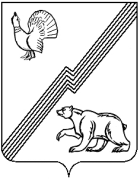 Муниципальное образование – городской округ город ЮгорскХанты-Мансийский автономный округ – Югра ГЛАВА ГОРОДА ЮГОРСКАП О С Т А Н О В Л Е Н И Еот __________ г.                                                                                                           № _____О межведомственной комиссиигорода Югорска по противодействию экстремистской деятельности 	В  соответствии с Федеральным Законом от 25 июля 2002 года № 114-ФЗ                    «О противодействии экстремистской деятельности», Уставом города Югорска в целях защиты прав и свобод граждан, принятия профилактических мер, направленных на предупреждение экстремистской деятельности:1.  Создать межведомственную комиссию города Югорска по противодействию экстремистской деятельности.2. Утвердить Положение о межведомственной комиссии города Югорска по противодействию экстремистской деятельности, её состав (приложения 1,2).	3.  Контроль за выполнением постановления возложить на советника главы города Югорска  Н.А. Морозову.	4.  Опубликовать  настоящее  постановление  в  газете  «Югорский вестник»  и разместить на портале органов местного самоуправления города Югорска. 	5. Настоящее постановление  вступает в силу после его официального опубликования в газете «Югорский вестник». Глава города Югорска                                                                                          Р.З. СалаховСогласовано: Глава Администрации города Югорска                                                                    М.И. БодакЗаместитель главы администрации  города                                                            В.А.Княжева                                                  Юридическое управление                                                                                      А.В. Бородкин                                      Советник главы города Югорска                                                                          Н.А. Морозова Проект  МНПА коррупционных  факторов  не содержит                                                                     Лист согласования.Приложение 1к постановлению главы города Югорска от ________ г. № _____Состав Межведомственной комиссии города Югорска по противодействиюэкстремистской деятельности Глава города Югорска – председатель   межведомственной комиссии  Глава администрации города Югорска — заместитель председателя межведомственной комиссии  (по согласованию)Заместитель начальника  юридического управления   -  секретарь межведомственной комиссии (по согласованию)Члены межведомственной комиссии:Заместитель председателя Думы города Югорска (по согласованию)Советник главы города Югорска (по согласованию)Югорский межрайонный прокурор (по согласованию)Начальник отделения в городе Югорске регионального Управления Федеральной службы безопасности Российской Федерации по Тюменской области (по согласованию)Начальник отделения Управления Федеральной миграционной службы России по Ханты-Мансийскому автономному округу -Югре  в городе Югорске (по согласованию)Заместитель главы администрации  города Югорска, в ведении которого находятся вопросы социальной политики (по согласованию)Руководитель Югорского Межрайонного следственного отдела Следственного управления Следственного комитета  Российской Федерации по Ханты-Мансийскому автономному округу - Югре   (по согласованию)Начальник отдела министерства внутренних дел России по городу Югорску    (по согласованию)Начальник юридического управления   администрации города Югорска  (по согласованию)Начальник управления информационной политики администрации города Югорска                            (по согласованию) Начальник информационно-аналитического отдела Управления информационной политикиадминистрации города Югорска (по согласованию)Начальник отдела по организации деятельности территориальной комиссии по делам несовершеннолетних и защите их прав (по согласованию)Начальник управления по физической культуре, спорту, работе с детьми и молодежью администрации города Югорска  (по согласованию)Начальник управления образования администрации города Югорска (по согласованию)Директор-главный редактор   муниципального унитарного предприятия города Югорска  «Югорский информационно - издательский центр»  (по согласованию)       Протоиерей, настоятель храма в честь преподобного Сергия Радонежского (по согласованию)Имам -мухтасиб Югорской мечети, заместитель муфтия Ханты-Мансийского автономного округа -Югры (по согласованию)Приложение 2к постановлению главы города Югорскаот___________________№___Положениео межведомственной комиссии города Югорска по противодействию экстремистской деятельности 1.Общие положения1.1.Межведомственная комиссия города Югорска по противодействию экстремистской деятельности (далее Комиссия) создана в целях улучшения взаимодействия субъектов противодействия экстремистской деятельности, повышения эффективности системы профилактических мер, направленных на выявление и устранение причин и условий, способствующих осуществлению экстремистской деятельности.1.2.В своей деятельности Комиссия руководствуется Конституцией Российской Федерации, федеральными законами, указами и распоряжениями Президента Российской Федерации, постановлениями и распоряжениями Правительства Российской Федерации, актами федеральных органов исполнительной власти, на которых в установленном порядке возложено регулирование деятельности в данной области (уполномоченных органов), Уставом Ханты-Мансийского автономного округа –Югры, законами  автономного округа, постановлениями и распоряжениями Правительства автономного округа, Уставом города Югорска, другими нормативными актами, а также настоящим Положением.1.3.Комиссия является межведомственным коллегиальным органом.1.4.Комиссия организует свою работу во взаимодействии с органами государственной власти Ханты-Мансийского автономного округа -Югры, органами местного самоуправления города Югорска, а также территориальными органами федеральных органов исполнительной власти (по согласованию), учреждениями, предприятиями, организациями независимо от ведомственной принадлежности и организационно-правовых форм (по согласованию), общественными объединениями (по согласованию), расположенными на территории города Югорска1.5.Цель деятельности Комиссии -обеспечение общественной безопасности и правопорядка, защита конституционных прав и свобод граждан на территории города Югорска.2.Задачи КомиссииЗадачами Комиссии являются:2.1.Активизация участия и улучшение взаимодействия органов исполнительной власти города Югорска в области противодействия экстремистской деятельности.2.2.Вовлечение в работу по противодействию экстремистской деятельности органов местного самоуправления, предприятий, учреждений, организаций всех форм собственности, а также общественных объединений, расположенных на территории города  Югорска.2.3.Организация мониторинга политических, социально -экономических и иных процессов, оказывающих влияние на ситуацию в области противодействия экстремизму.2.4.Разработка предложений по принятию профилактических мер, направленных на предупреждение экстремистской деятельности, в том числе на выявление и последующее устранение причин и условий, способствующих осуществлению экстремистской деятельности на территории города Югорска.2.5.Повышение общего уровня правовой культуры граждан, создание системы стимулов для ведения законопослушного образа жизни.3.Основные функции КомиссииКомиссия в соответствии с возложенными на нее задачами:3.1.Определяет (конкретизирует) с учетом складывающейся криминогенной ситуации, особенностей города Югорска и других обстоятельств, приоритетные направления цели и задачи в сфере противодействия экстремистской деятельности.3.2.Осуществляет планирование деятельности в сфере противодействия экстремистской деятельности.3.3.Контролирует реализацию программ и планов противодействия экстремистской деятельности.3.4.Оказывет содействие и необходимую помощь субъектам по профилактики по противодействию  экстремистской деятельности.3.5.Организует обмен опытом работы, в том числе в рамках муниципального сотрудничества.4.Полномочия Комиссии4.1.Решения, принимаемые Комиссией в пределах ее компетенции, обязательны для исполнения органами исполнительной власти города Югорска.4.2.Комиссия в соответствии с возложенными задачами и функциями имеет право:4.2.1.Проводить комплексный анализ состояния предупреждения экстремистской деятельности на территории города Югорска, с последующей подготовкой рекомендаций по улучшению работы по противодействию экстремистской деятельности.4.2.3.Представлять главе города Югорска информацию о состоянии предупреждения экстремистской деятельности, вносить предложения по повышению ее эффективности.4.2.3.Заслушивать на заседании Комиссии отчеты, информации представителей администрации города Югорска, (в пределах своей компетенции), а также представителей территориальных органов федеральных органов исполнительной власти (по согласованию), учреждений, предприятий, организаций независимо от ведомственной принадлежности организационно-правовых форм (по согласованию), общественных объединений (по согласованию), расположенных на территории города Югорска.4.2.4.Координировать деятельность администрации города Югорска по:-разработке мер по предупреждению экстремистской деятельности;-подготовке проектов нормативных правовых актов в сфере предупреждения  экстремистской деятельности;-укреплению взаимодействия и тесного сотрудничества с населением и средствами массовой информации.4.2.5.Запрашивать и получать в пределах своей компетенции от администрации города Югорска, территориальных органов федеральных органов исполнительной власти (по согласованию), учреждений, предприятий, организаций независимо от ведомственной принадлежности организационно-правовых форм (по согласованию), общественных объединений (по согласованию) необходимую для ее деятельности информацию, документы и материалы.4.2.6.Направлять своих представителей для участия в работе Коллегий, заседаний и совещаниях администрации города Югорска, межведомственных комиссий.4.2.7.Вносить в установленном порядке предложения о распределении финансовых средств и материальных ресурсов, направленных на предупреждение экстремистской деятельности.4.2.8.Сотрудничать в установленном порядке с международными организациями, участвовать в работе конференций, совещаний, семинаров по вопросам противодействия экстремистской деятельности.4.2.9.Образовывать при необходимости экспертные комиссии, рабочие группы, привлекать специалистов для проведения разработок, экспертиз, научных исследований в сфере  противодействия экстремистской деятельности.4.2.10.Вноить в установленном порядке предложения по вопросам, требующим решения главы города Югорска.4.2.11.Организовывать разработку и рассматривает проекты программ по предупреждению экстремистской деятельности в городе Югорске.4.2.12.Принимать необходимые организационные меры по повышению качественного уровня проведения профилактических мер.4.2.13.Рассматривать возможность использования новых форм, методов и технологий в предупреждении экстремистской деятельности.4.2.14.Вносить предложения об изменении состава Комиссии, внесении изменений и дополнений в настоящее Положение.4.2.15.Выступать инициатором размещения тематической социально значимой рекламы и информации на территории города Югорска, касающейся противодействия экстремистской деятельности.5.Регламент (организация) работы Комиссии5.1.Комиссию возглавляет председатель, а в его отсутствие –заместитель председателя по его поручению.5.2.Председатель Комиссии руководит деятельностью Комиссии: определяет перечень, сроки и порядок рассмотрения вопросов на заседаниях, председательствует на заседаниях    Комиссии.5.3.Ответственный секретарь Комиссии:-обеспечивает подготовку необходимых для рассмотрения на заседании Комиссии документов и материалов, ведет протоколы заседаний Комиссии;-обеспечивает подготовку запросов, проектов решений и других материалов и документов, касающихся выполнения функций и задач Комиссии;-оформляет и рассылает решения Комиссии и выписки из них, а также выполняет поручения, связанные с их реализацией;-организует оповещение членов Комиссии о проведении очередного заседания.5.4.Заседание Комиссии проводятся по мере необходимости, но не реже одного раза в квартал, и считаются правомочными при участии не менее 2/3 от установленного числа членов Комиссии.5.5.Решение Комиссии принимаются простым большинством голосов членов Комиссии, присутствующих на заседании. В случае равенства голосов голос председательствующего Комиссии (заместителя председателя, ведущего заседание по поручению председателя) является решающим.5.6.Члены Комиссии обладают равными правами при обсуждении вопросов и принятии решений. В случае несогласия с принятым решением каждый член Комиссии вправе изложить письменно особое мнение, которое подлежит обязательному приложению к протоколу.5.7.Решения Комиссии оформляются протоколом и подписываются председательствующим на заседании и ответственным секретарем.5.8.В рамках Комиссии могут создаваться рабочие группы по отдельным направлениям деятельности или для решения конкретной проблемы в сфере противодействия   экстремистской деятельности.5.9.Председатель Комиссии, а его отсутствие –заместитель председателя, вправе перенести очередное заседание  или назначить дополнительное.5.10.Наряду с членами Комиссии участие в ее заседании могут принимать лица, приглашенные для участия в обсуждении отдельных вопросов повестки дня.5.11.Комиссия осуществляет свою деятельность в соответствии с планом работы, принимаемым на заседании Комиссии и утверждаемым председателем.5.12.Информационно-аналитическое обеспечение деятельности Комиссии осуществляют представители органов исполнительной власти города Югорска (по согласованию с руководителями), входящие в состав Комиссии.5.13.Материально-техническое обеспечение деятельности Комиссии осуществляет администрация города Югорска.   должностьдолжностьподписьФ.И.О.Заместитель председателя Думы города ЮгорскаЗаместитель председателя Думы города ЮгорскаЮгорский межрайонный прокурорЮгорский межрайонный прокурорНачальник отделения в городе Югорске регионального Управления Федеральной службы безопасности Российской Федерации по Тюменской областиНачальник отделения в городе Югорске регионального Управления Федеральной службы безопасности Российской Федерации по Тюменской областиНачальник отделения Управления Федеральной миграционной службы России по Ханты-Мансийскому автономному округу -Югре  в городе ЮгорскеНачальник отделения Управления Федеральной миграционной службы России по Ханты-Мансийскому автономному округу -Югре  в городе ЮгорскеЗаместитель главы администрации  города Югорска в ведении которого находятся вопросы социальной политикиЗаместитель главы администрации  города Югорска в ведении которого находятся вопросы социальной политикиНачальник юридического управления   администрации города Югорска  Начальник юридического управления   администрации города Югорска  Начальник отдела министерства внутренних дел России по городу Югорску    Начальник отдела министерства внутренних дел России по городу Югорску    Начальник управления информационной политики администрации города ЮгорскаНачальник управления информационной политики администрации города ЮгорскаНачальник отдела по организации деятельности территориальной комиссии по делам несовершеннолетних и защите их правНачальник отдела по организации деятельности территориальной комиссии по делам несовершеннолетних и защите их правНачальник управления по физической культуре, спорту, работе с детьми и молодежью администрации города Югорска Начальник управления по физической культуре, спорту, работе с детьми и молодежью администрации города Югорска Директор-главный редактор   муниципального унитарного предприятия города Югорска  «Югорский информационно - издательский центр»  Директор-главный редактор   муниципального унитарного предприятия города Югорска  «Югорский информационно - издательский центр»  Протоиерей, настоятель храма в честь преподобного Сергия РадонежскогоПротоиерей, настоятель храма в честь преподобного Сергия РадонежскогоИмам -мухтасиб Югорской мечети, заместитель муфтия Ханты-Мансийского автономного округа -Югры Имам -мухтасиб Югорской мечети, заместитель муфтия Ханты-Мансийского автономного округа -Югры Начальник управления образования администрации города Югорска Начальник управления образования администрации города Югорска Руководитель Югорского Межрайонного следственного отдела Следственного управления Следственного комитета  Российской Федерации по Ханты-Мансийскому автономному округу - Югре   Руководитель Югорского Межрайонного следственного отдела Следственного управления Следственного комитета  Российской Федерации по Ханты-Мансийскому автономному округу - Югре   Заместитель начальника юридического управления администрации города Югорска  